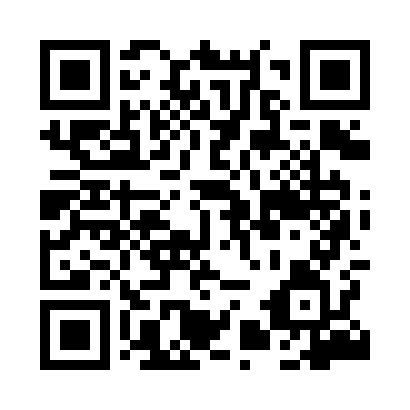 Prayer times for Roklas, PolandWed 1 May 2024 - Fri 31 May 2024High Latitude Method: Angle Based RulePrayer Calculation Method: Muslim World LeagueAsar Calculation Method: HanafiPrayer times provided by https://www.salahtimes.comDateDayFajrSunriseDhuhrAsrMaghribIsha1Wed2:215:0112:345:438:0710:382Thu2:204:5912:345:448:0910:393Fri2:194:5712:345:458:1110:404Sat2:194:5612:335:468:1210:415Sun2:184:5412:335:478:1410:416Mon2:174:5212:335:488:1610:427Tue2:164:5012:335:498:1810:438Wed2:154:4812:335:518:1910:439Thu2:154:4612:335:528:2110:4410Fri2:144:4412:335:538:2310:4511Sat2:134:4312:335:548:2410:4612Sun2:124:4112:335:558:2610:4613Mon2:124:3912:335:568:2810:4714Tue2:114:3812:335:578:2910:4815Wed2:104:3612:335:578:3110:4816Thu2:104:3412:335:588:3310:4917Fri2:094:3312:335:598:3410:5018Sat2:094:3112:336:008:3610:5119Sun2:084:3012:336:018:3710:5120Mon2:084:2812:336:028:3910:5221Tue2:074:2712:336:038:4010:5322Wed2:064:2612:336:048:4210:5323Thu2:064:2412:336:058:4310:5424Fri2:064:2312:346:068:4510:5525Sat2:054:2212:346:068:4610:5526Sun2:054:2112:346:078:4810:5627Mon2:044:1912:346:088:4910:5728Tue2:044:1812:346:098:5010:5729Wed2:044:1712:346:098:5210:5830Thu2:034:1612:346:108:5310:5931Fri2:034:1512:346:118:5410:59